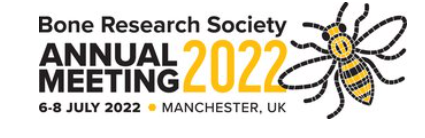 CONFIRMATION OF ELIGIBILITYNEW INVESTIGATOR AWARD AND/OR CONCESSION RATE REGISTRATIONName:         Abstract:    Please select which of these you are applying for:New Investigator AwardReduced Rate RegistrationNew Investigator Award 2022Eligibility criteria: (you must meet all criteria 1 to 4)A Member of BRS (at the time of applying and during the annual meeting)In training or within 5 years of attainment of higher degree or completion of specialist training based on full time equivalent work (allowances can be made for career breaks e.g. maternity leave/sickness/changing careers or for those working part time; please add details).You will be the presenting author of the abstractYou will only be eligible for an award if you have not been awarded one in the previous two years.Concession/Reduced Rate Registration 2022Eligibility criteria: (you must meet criteria 1 and then one or more of 2, 3, 4 & 5)A Member of BRS (at the time of applying and during the annual meeting)In training or within 5 years of attainment of higher degree or completion of specialist training based on full time equivalent work (allowances can be made for career breaks e.g. maternity leave/sickness/changing careers or for those working part time; please add details).Or you must be earning less than £20K per annumOr from a current lower-middle-income countryOr Retired.The above applicant has applied for an award and/or the concession rate when registering and/or submitting his/her abstract for the above meeting.  Please fill in your details below to verify their eligibility.  I confirm that the applicant meets the above criteria:Head of Department Name:  Head of Department Email:   Signature:  	Date:           	Please return this form when completed within seven days of registering to events@boneresearchsociety.org